郭艳艳博士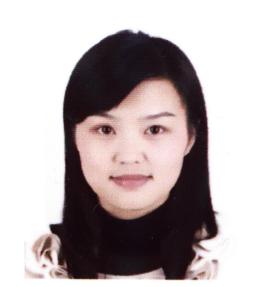 一、基本情况博士，副教授。教育与工作经历1998.09-2003.07 中国科学技术大学精密机械与精密仪器系 学士2006.09-2008.12 武汉大学物理科学与技术学院 硕士2015.09-2018.06 中国地质大学（武汉）材料与化学学院 博士2003.07-2015.08 九江学院机械与材料工程学院 副教授2018.06至今 九江学院机械与材料工程学院 副教授二、教学情况主要讲授课程:机械工程材料、机械制图、机械制造技术基础主持或参与教学研究课题地方高校机械类专业应用型人才培养模式的实践研究JXGJ-07-17-11，江西省教育厅，结题，参与教学成果获奖2014年获九江学院青年教师教学竞赛三等奖三、科研情况主要研究方向：稀土发光材料制备与发光性质、纳米功能材料的设计与合成主持或参与科研课题项目1.主持在研江西省教育厅科学技术研究项目：稀土离子掺杂氟化钡陶瓷的制备及其温度传感特性研究（180897,2019.01-2021.12）2.主持完成江西省教育厅青年科学基金项目：表面对纳米微粒中稀土离子光谱性质的影响研究（GJJ09601,2009.01-2010.12）3.参与完成国家自然科学基金项目：单分散高质量稀土发光纳米晶的可控合成与表面界面效应研究（51062008,2010.01-2013.12）4.参与完成国家自然科学基金项目：单分散二维氧化铈纳米(片)材料的可控合成、催化性能及形貌/晶面效应研究（21463014,2015.01-2018.12）发表的学术论文1.Guo Yanyan, Wu Xinghua, Wang Qingkai, Wang Dianyuan,Microstructure, transmittance and upconversion luminescence of Y2O3:Er3+translucent ceramics,Materials Science-Poland, 2020.2.Guo Yanyan, Wang Dianyuan, He Yong, Fabrication, microstructure, and temperature sensing behavior based on upconversion luminescence of novel Er3+, Yb3+co-doped YOF ceramic,Journal of Luminescence, 2018, 201, 18~23.3.Guo Yanyan, Wang Dianyuan, He Yong, Fabrication of highly porous Y2O3:Ho,Yb ceramic and its thermometric applications ,Journal of Alloys and Compounds, 2018, 741, 1158~1162.4.Guo Yanyan, Wang Dianyuan, WuXinghua, Wang Qingkai, He Yong, Novel fabrication, microstructure and upconversion photoluminescence properties of Tm3+, Yb3+co-doped Y2O3translucent ceramics,Journal of Alloys and Compounds, 2016, 688, 816~819.5.Guo Yanyan, Wang Dianyuan, Zhao Xin, Wang Fang, Fabrication, microstructure and upconversion luminescence of Yb3+/Ln3+(Ln=Ho, Er, Tm) co-doped Y2Ti2O7ceramics,Materials Research Bulletin, 2016, 73, 84~89.6.Guo Yanyan, Wang Dianyuan, Wang Fang, Effect of Li+ions doping on microstructure and upconversion luminescence of CeO2:Er3+translucent ceramics,Optical Materials, 2015, 42, 390~393.7. Wu Xinghua, Tan Chao, Wang Qingkai,Guo Yanyan, Wang Dianyuan, Wang Yongqian, Meng Dawei, Solution growth of two-dimensional Bi2Se3nanosheets for two-color all-optical switching，Materials，2017, 10(12), 1332.8. Wu Xinghua, Wang Qingkai,Guo Yanyan, Wang Dianyuan, Wang Yongqian, Meng Dawei, Synthesis of ultrathin topological insulator Bi2Te3nanosheets as an optical media for the generation of ring-shaped beams，Materials Letters, 2015, 159, 80~83.9. Wang Dianyuan,Guo Yanyan, Wang Qingkai, Microstructure and NIR to VIS upconversion luminescence of Y2O3:Er translucent ceramics,Proceedings of SPIE, 2010, 7843, 78430C.10. Wang Qingkai, Wang Dianyuan,Guo Yanyan, Wu Xinghua, Combustion synthesis and photoluminescence of Y2Zr2O7:Tb3+nano-phosphors,Rare Metal Materials and Engineering, 2009, 38(12), 2250~2252.11. Wang Dianyuan,Guo Yanyan, Wang Qingkai, Judd-Ofelt analysis of spectroscopic properties of Tm3+ions in K2YF5crystal,Journal of Alloys and Compounds, 2009, 474(1), 23~25.12. Wang Dianyuan,Guo Yanyan, Sun Guanghou, Blue, green, yellow and red upconversion fluorescence in Tm3+,Ho3+:Cs2NaGdCl6crystals under 785 nm laser excitation,Journal of Alloys and Compounds, 2008, 451(1), 122~124.科研成果获奖1.新型光电功能材料的制备、能量输运与转换机理研究,江西省自然科学奖二等奖, 2015.06（排名第三）2.稀土发光纳米晶的可控合成、性能与表面界面效应研究，江西省高等学校科技成果奖一等奖，2013.09（排名第二）3.稀土锆（钛）酸盐的发光特性与光谱参量在稀土光谱分析中的应用研究，江西省高等学校科技成果奖三等奖，2011.07（排名第二）4.LD泵浦下掺杂稀土离子材料的上转换发光和能量迁移研究，江西省高等学校科技成果奖三等奖，2009.08（排名第二）5.能量传递对稀土离子上转换发光的敏化研究，江西省高等学校科技成果奖三等奖，2007.08（排名第三）四、荣誉2006.09 九江学院优秀教师2008.12 江西省志愿者暑期“三下乡”社会实践活动先进个人2014.09 九江学院优秀教师2020.07 九江学院优秀共产党员